NASZE PRACE- BIEDRONKI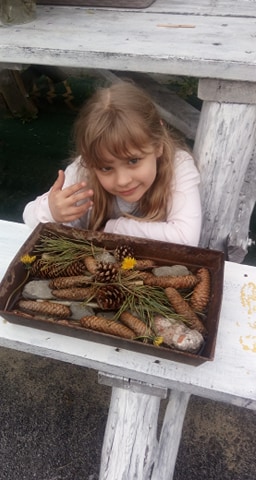 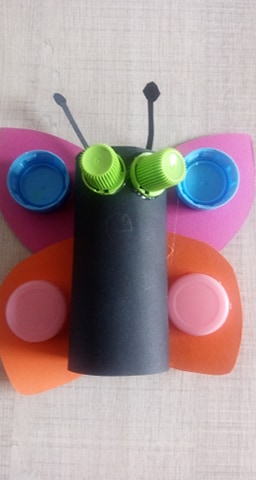 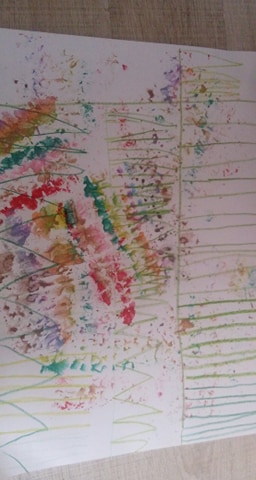 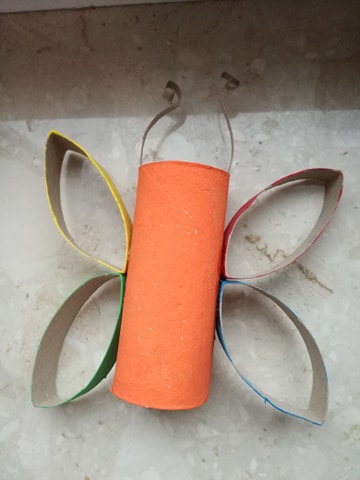 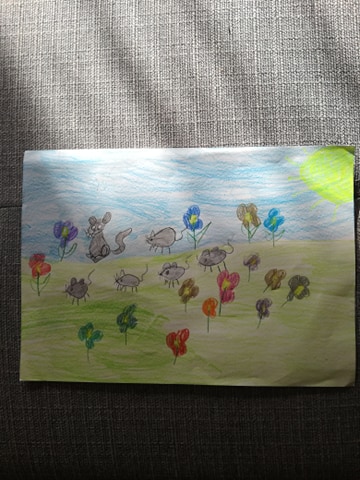 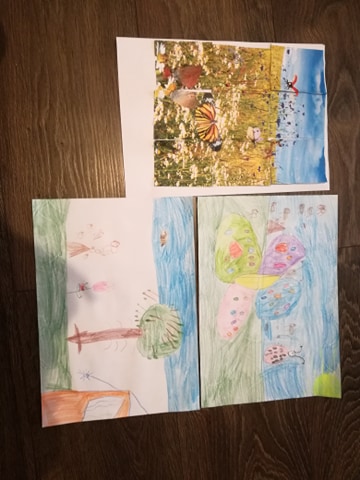 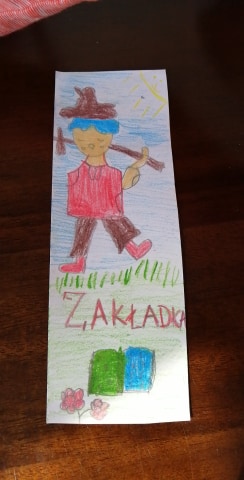 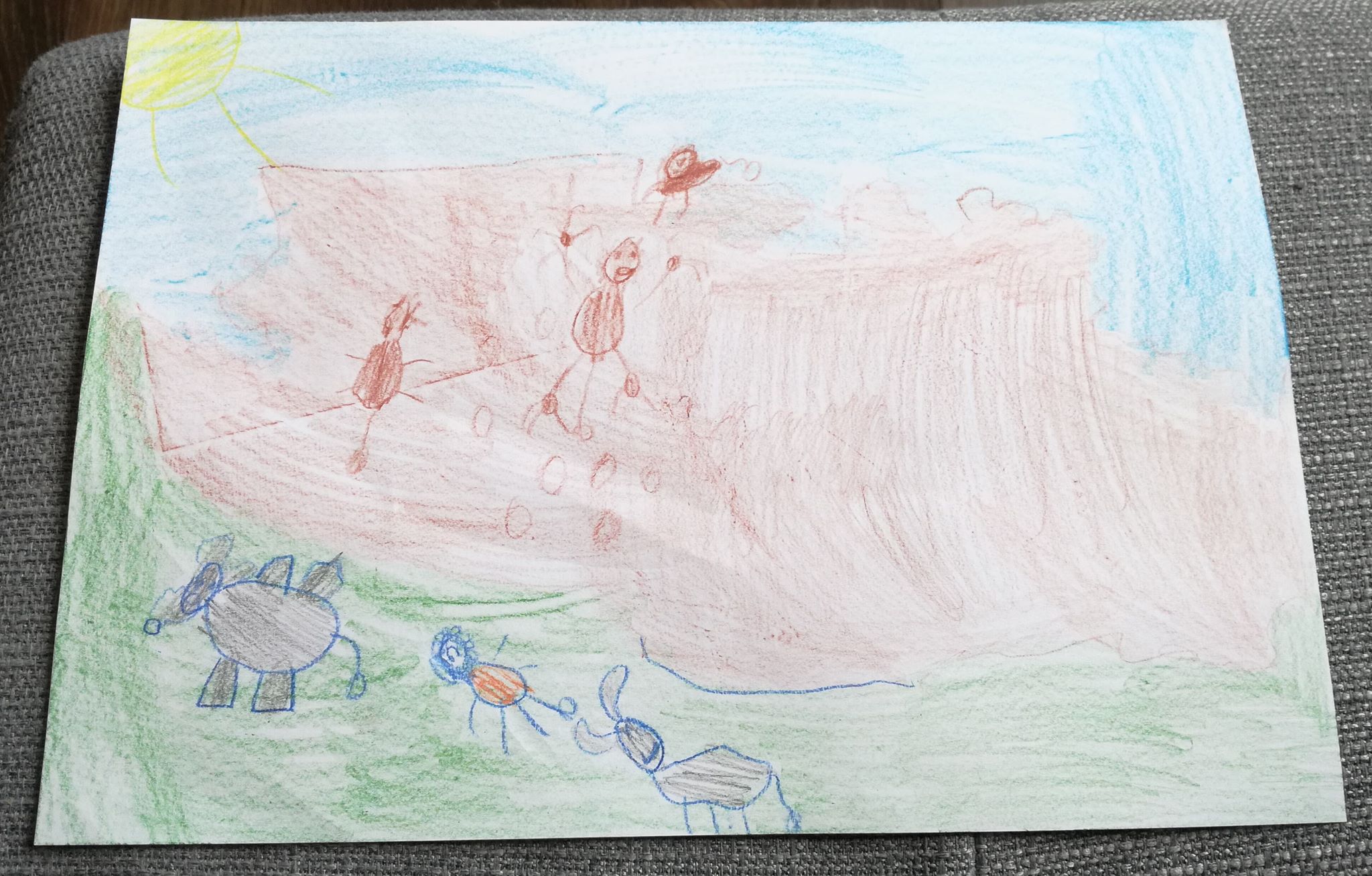 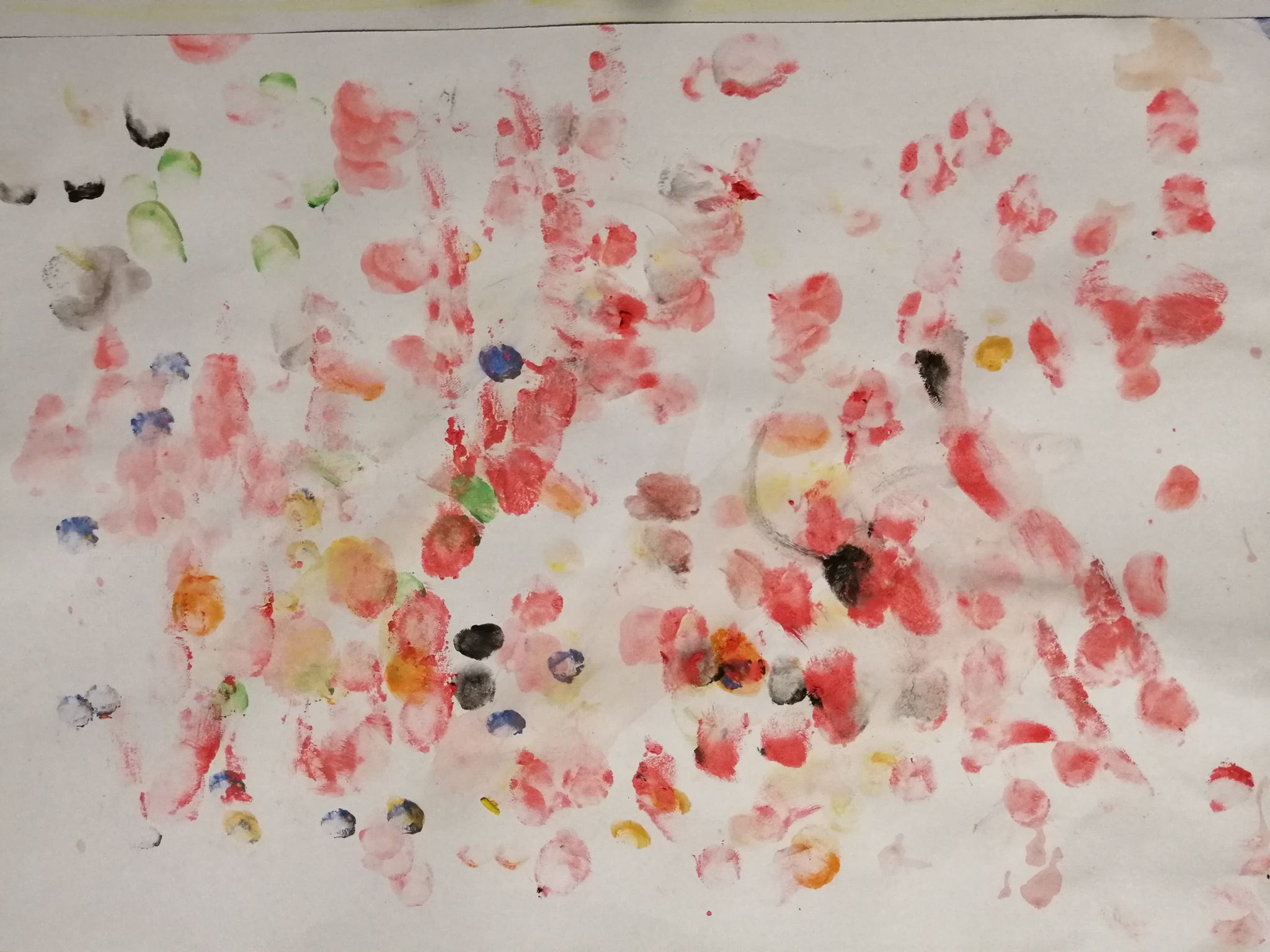 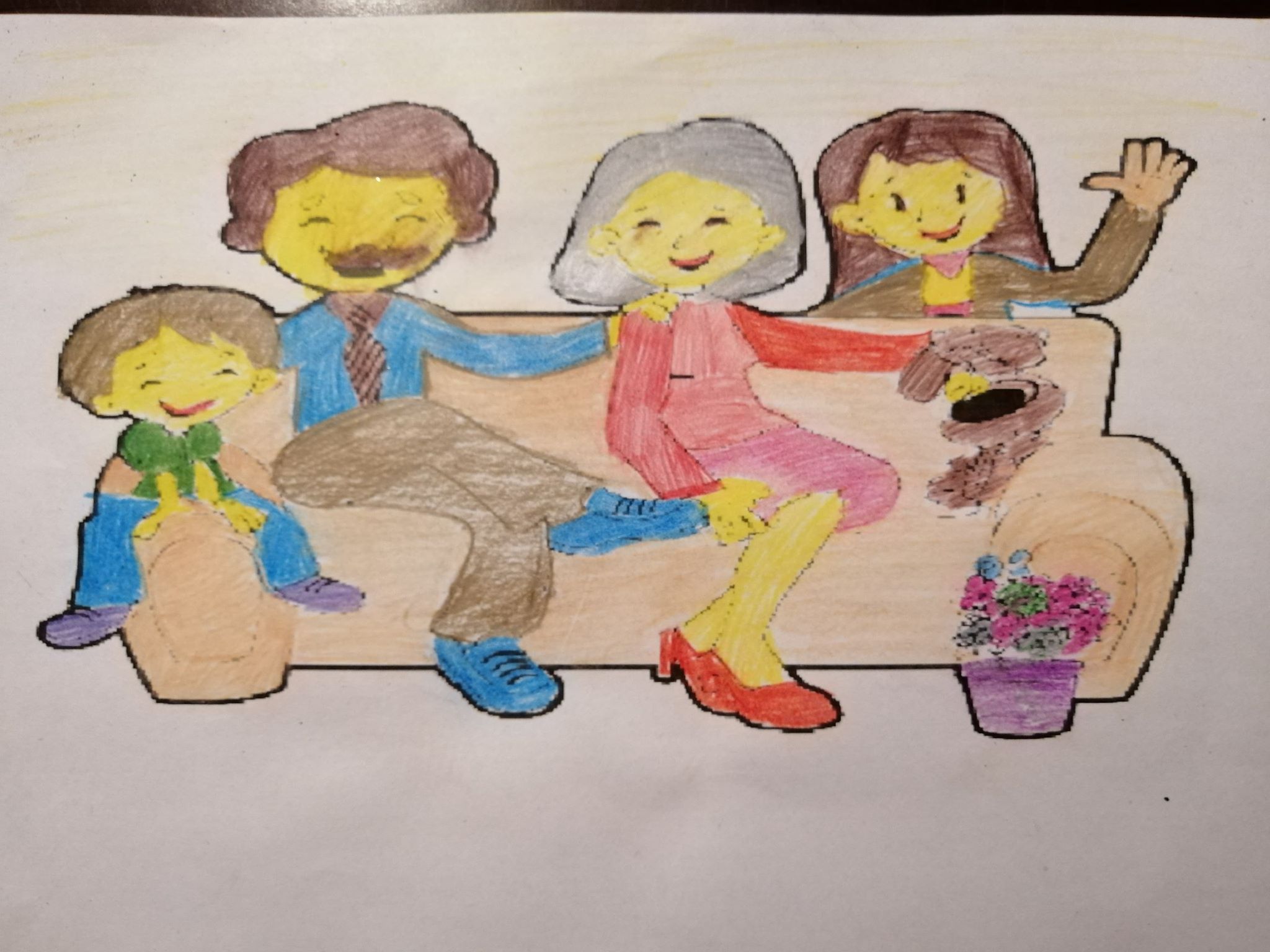 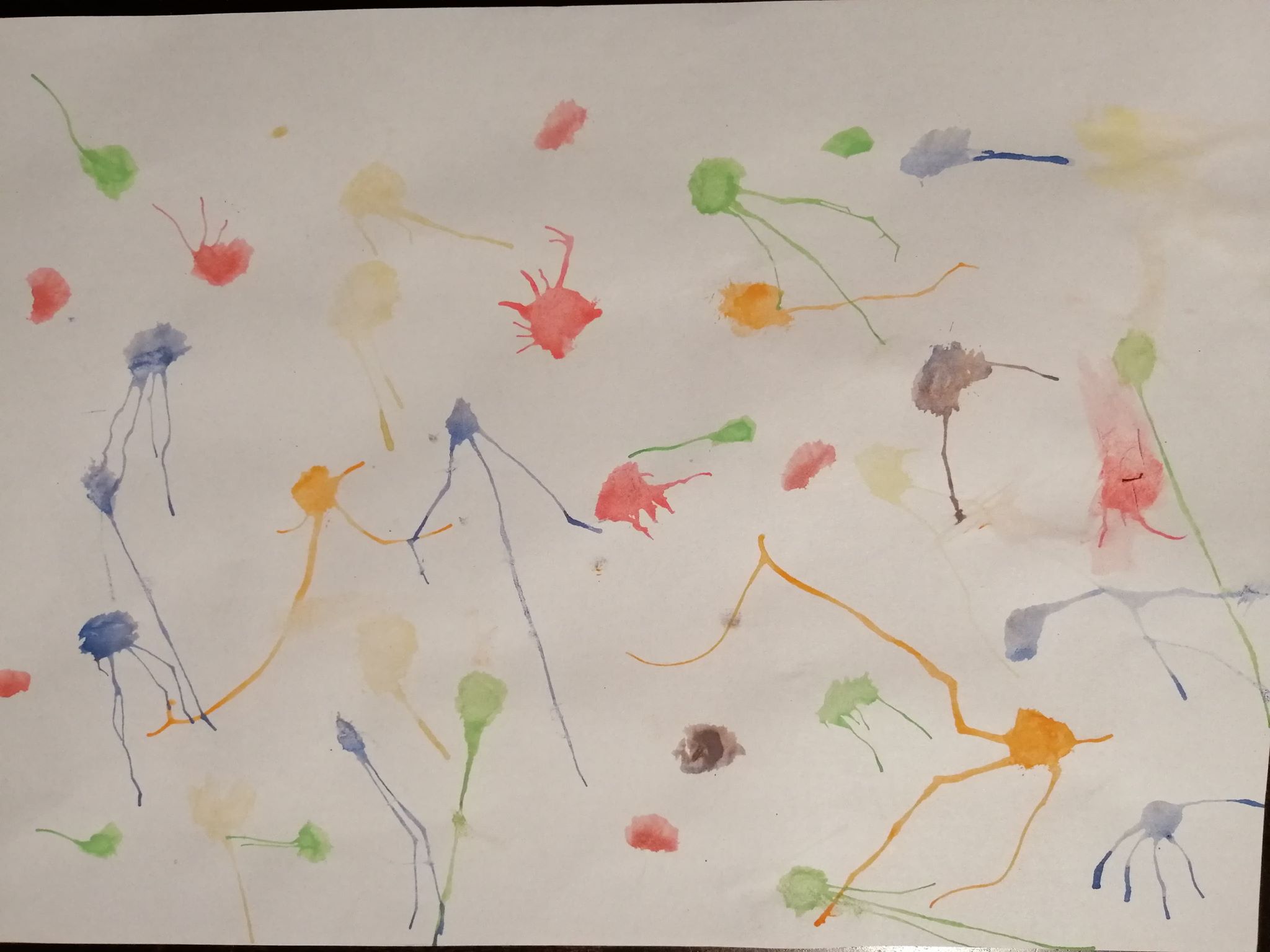 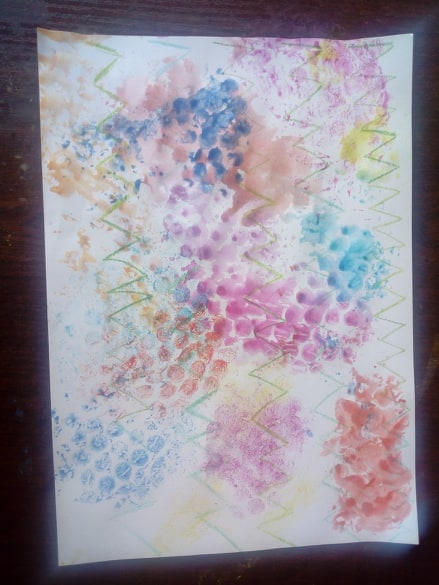 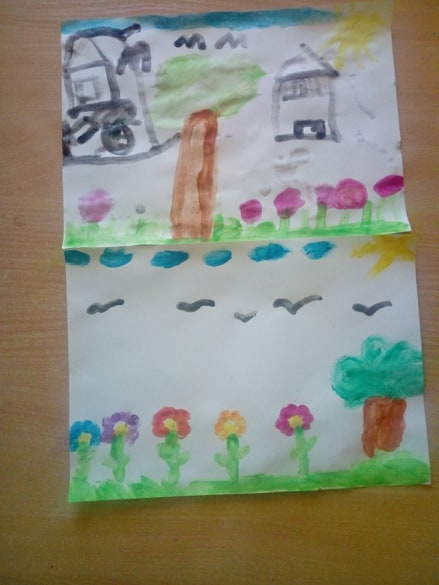 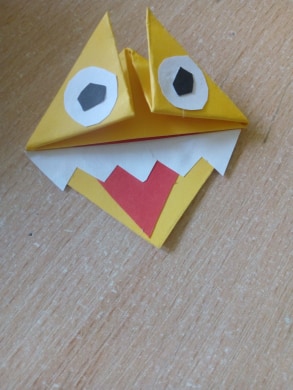 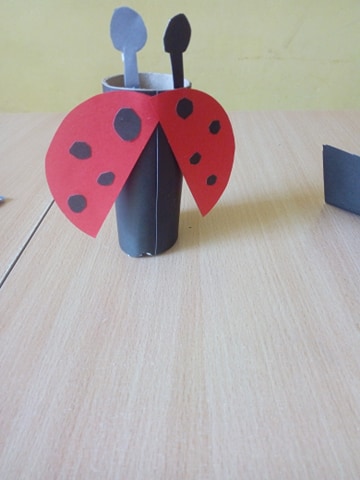 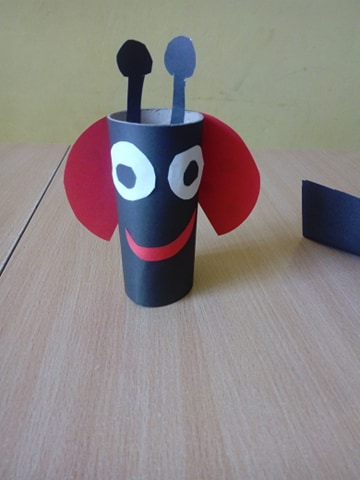 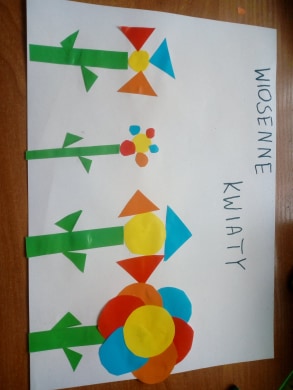 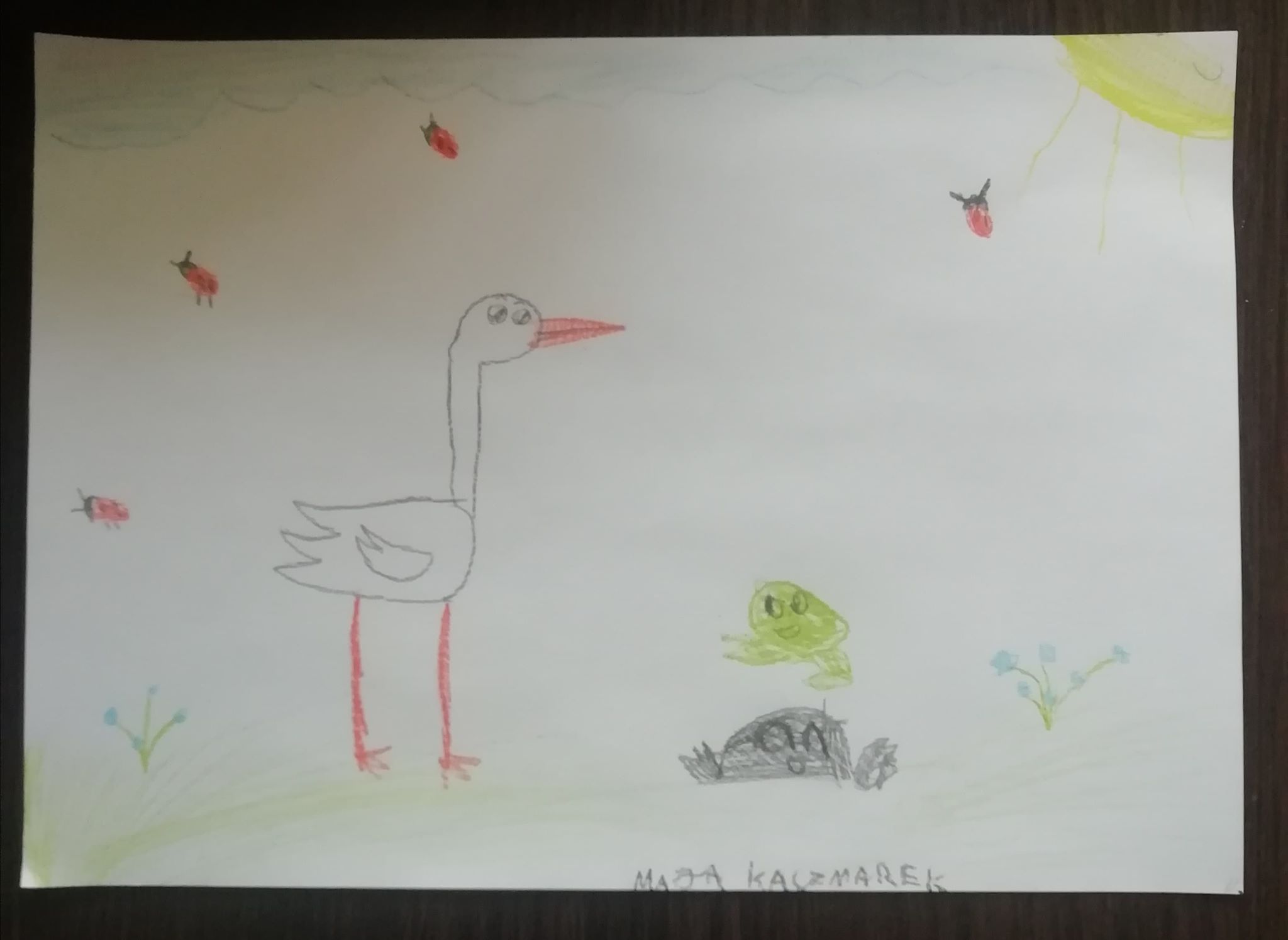 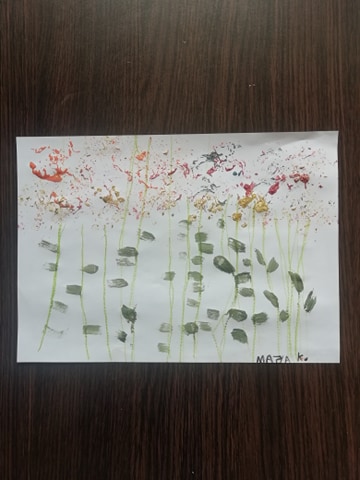 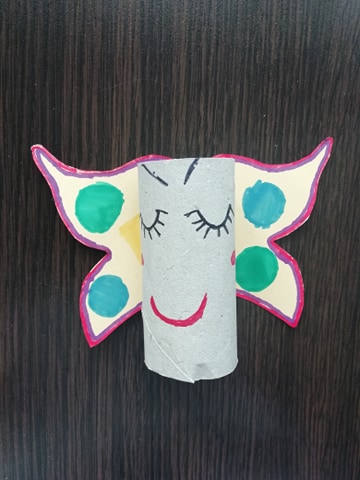 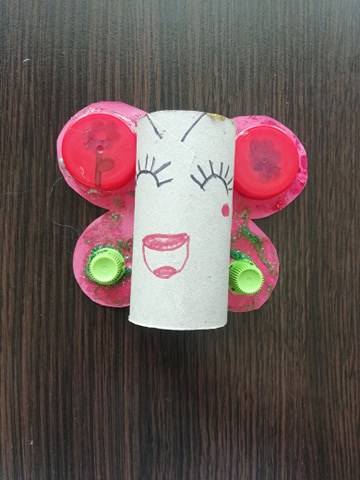 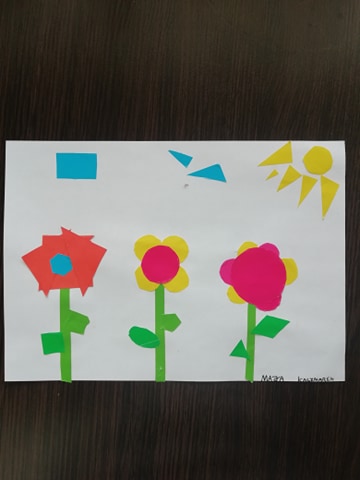 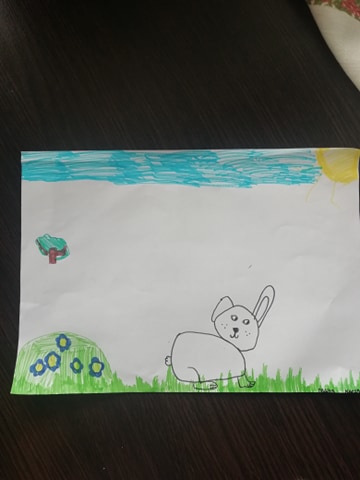 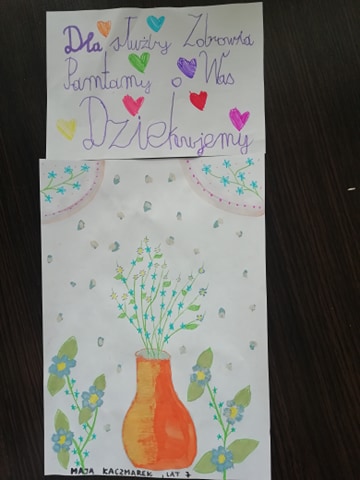 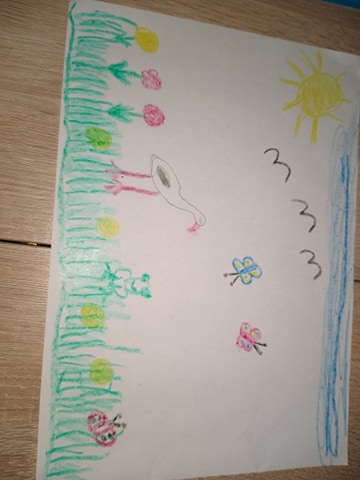 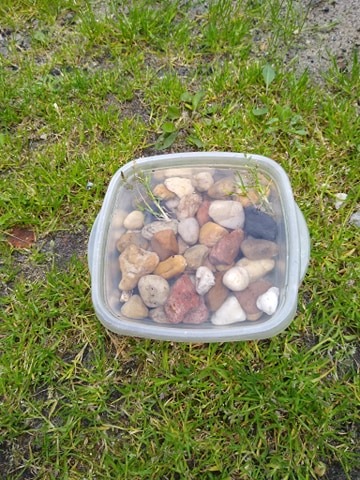 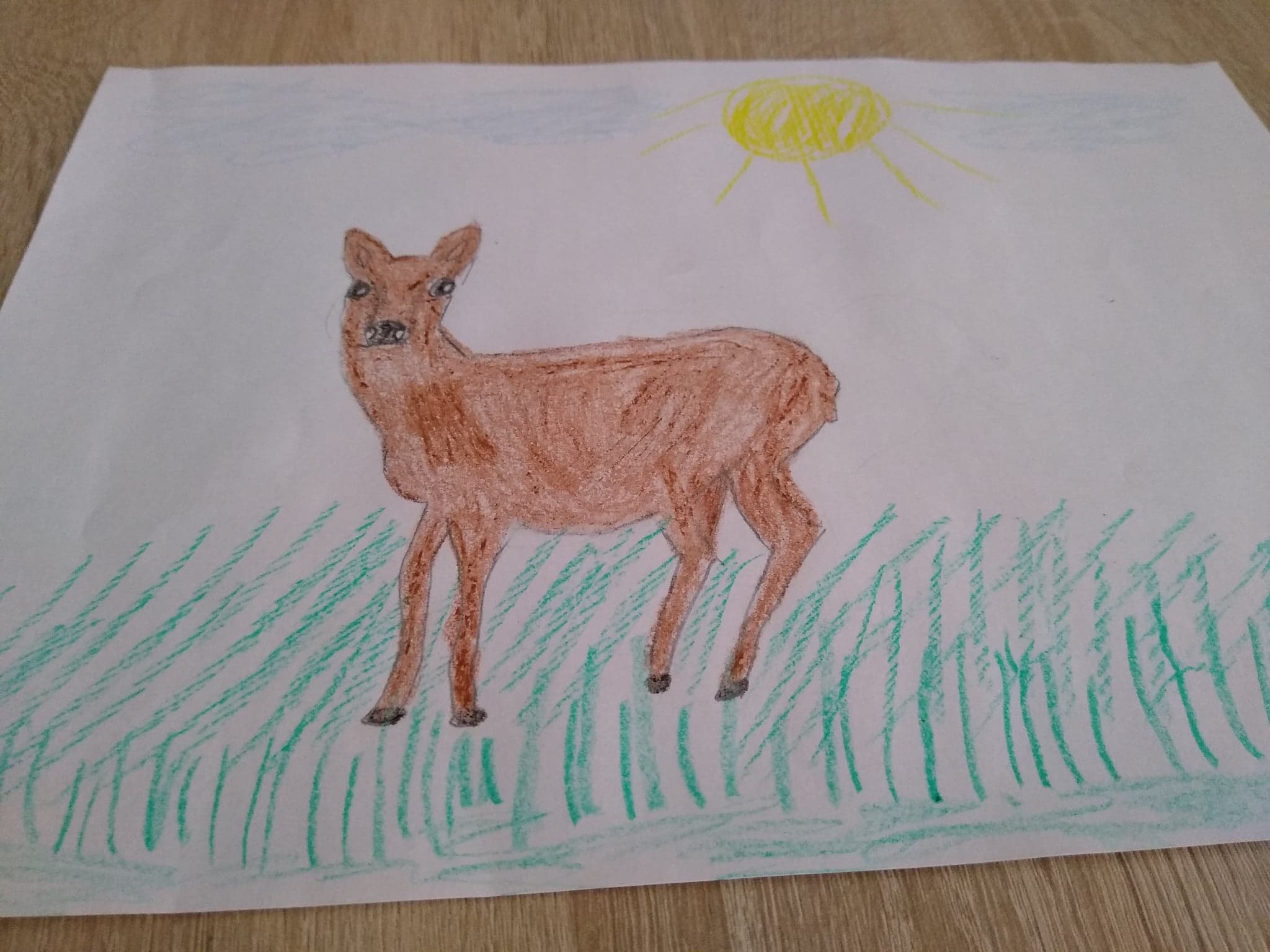 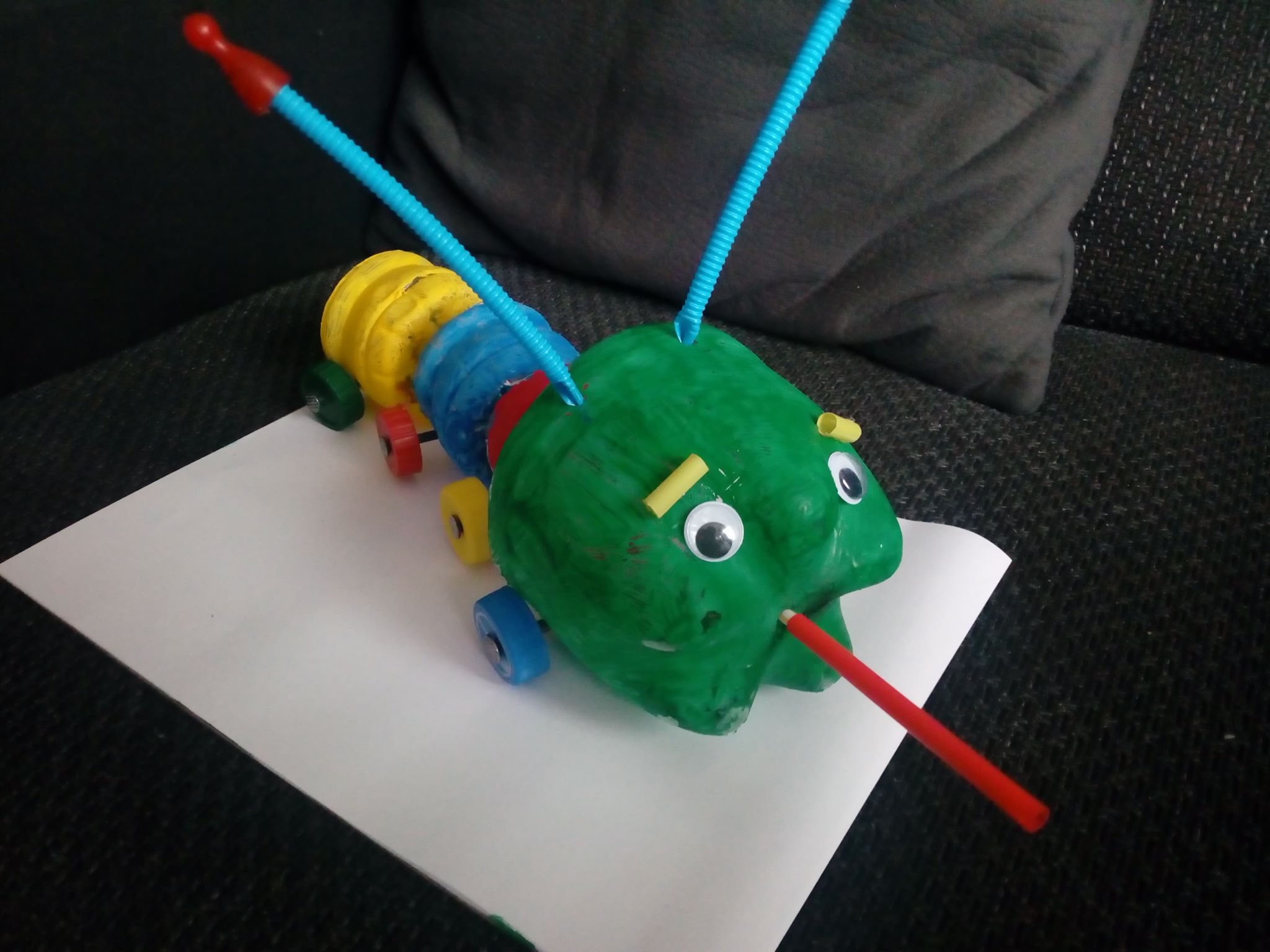 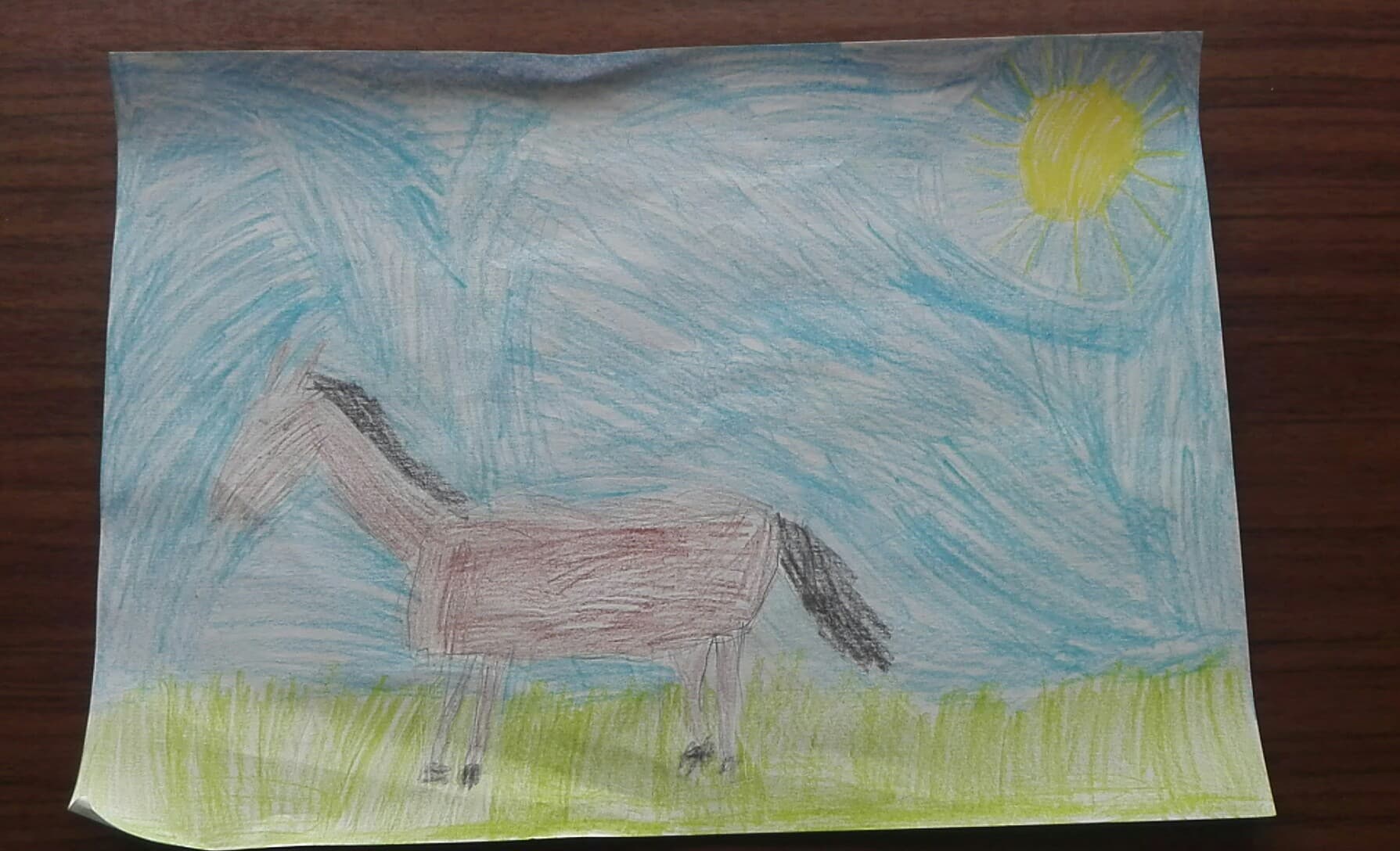 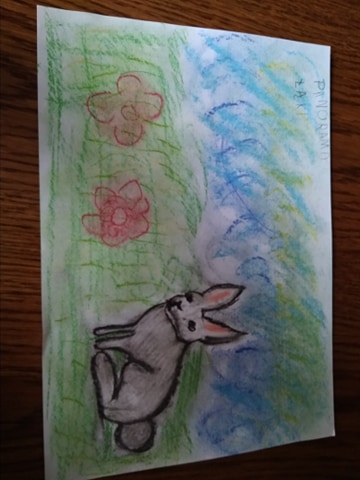 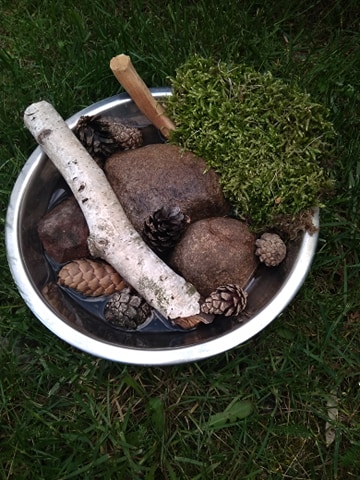 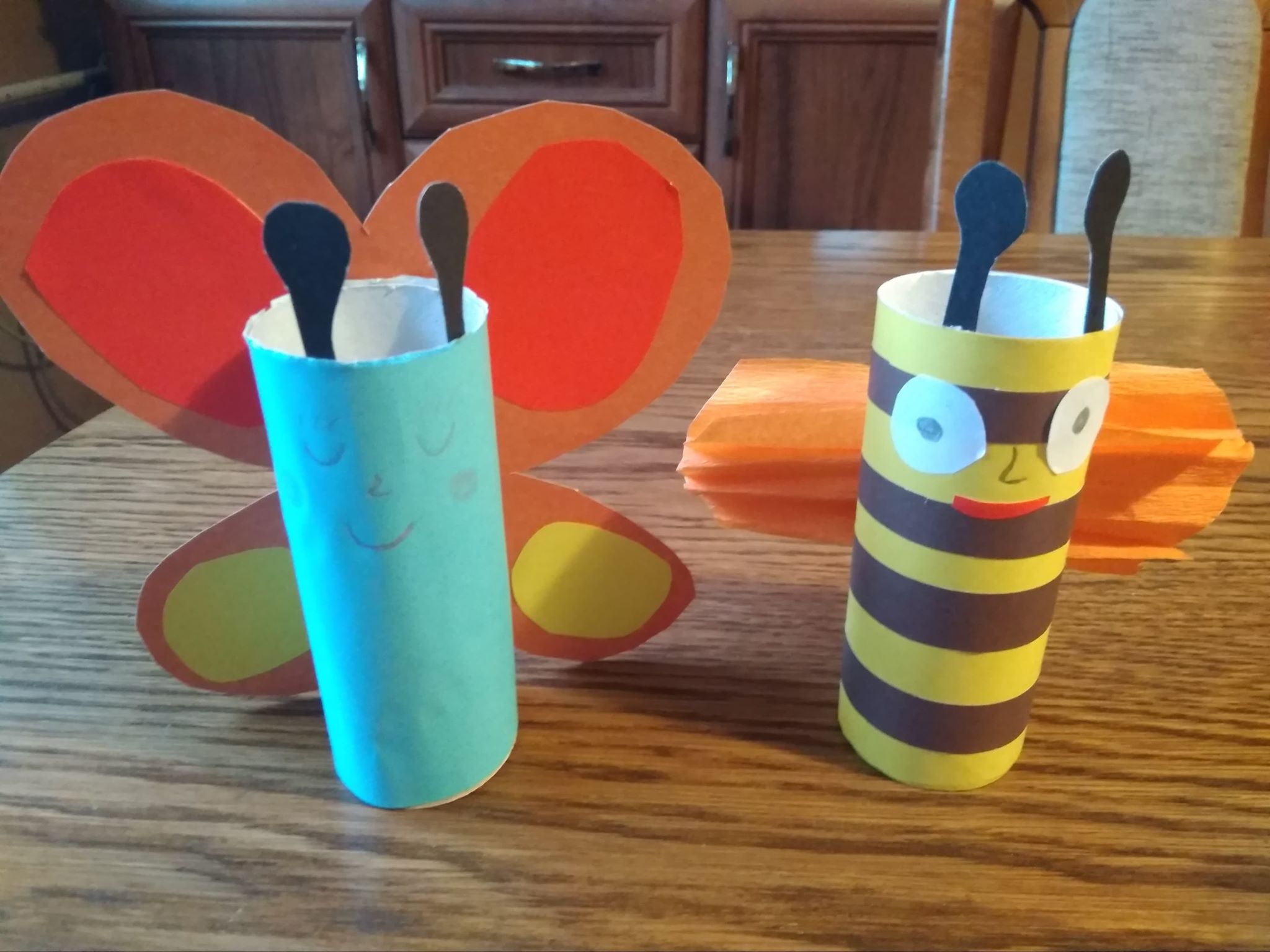 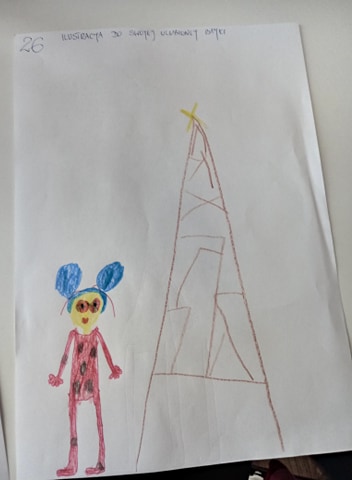 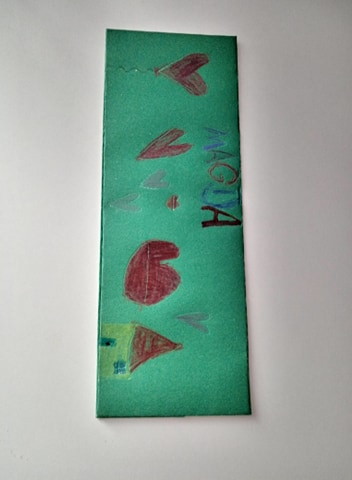 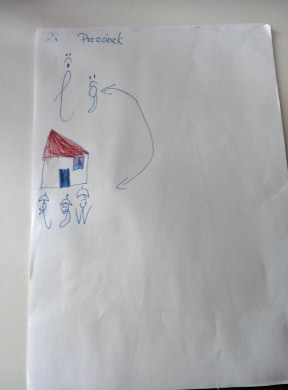 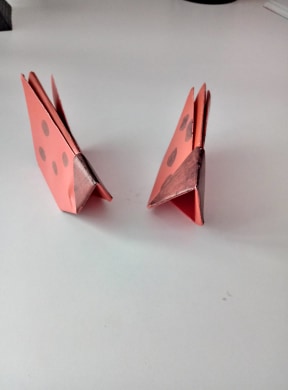 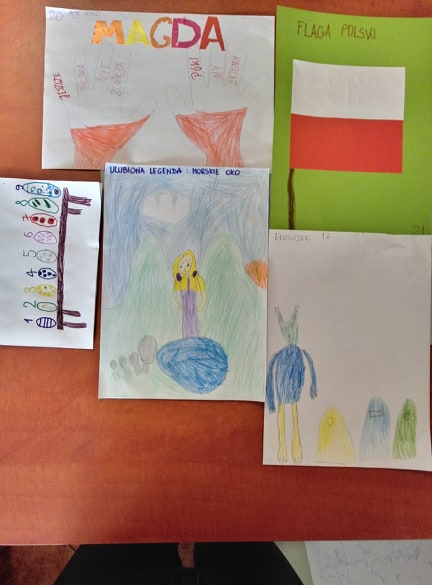 